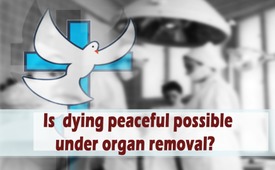 Is dying peaceful possible under organ removal?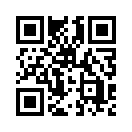 Is peaceful dying possible under organ removal? The association “Critical Information
on Organ Transplantation” writes about the procedure of organ removal from an organ
donor: “The ‘donor’ is tethered up on arms and legs to prevent movements.Is peaceful dying possible under organ removal? The association “Critical Information on Organ Transplantation”writes about the procedure of organ removal from an organ donor: “The ‘donor’ is tethered up on arms and legs to prevent movements. When the body is cut up from the neck down to the pubic symphysis, blood pressure and heart rate rise. [...] Normally these signs are interpreted as
pain responses during operations. Not in the case of ‘brain deads’ however! The organs are
laid open and prepared for removal while the heart is still beating. It is important to preserve
the organs, which means making them durable. For this purpose they are rinsed with a
cooled liquid. When the cold fluid penetrates the still ‘living’ body the blood is washed out.
There may be a rise of blood pressure and heart rate or even convulsions. With the removal of the organs the ‘brain dead person’has finally died. In the end the nurses are often left alone to
stuff the body and close the huge wounds. A peaceful and safeguarded process of dying in the
presence of relatives or friends is not possible with the removal
process of organs. The companions of the dying become the transplantation medics.” And now a statement from a mother who released her son for organ donation without comprehensive information. I quote: “Through transplantation medicine we are part of modern cannibalism. Man no longer tears
the heart out of his counterpart’s breast and eats it in order to gain strength. No, in these
days a man lays down on an operating table, closes his eyes and allows (an organ) to be
incorporated into his body ... I gave up fighting for my son, because the doctor said
that Christian is dead.”  End quote. The bottom line is: People who decide against organ donation should not be discriminated against as being egoistic. Their decision may well be based on deeper knowledge about the backgrounds that have not yet reached the general public. Get involved in spreading this knowledge without which a real informed decision for or against organ donation cannot be taken.from anSources:http://www.initiative-kao.de/kao-organspende-die-verschwiegene-seite-2011.pdf

http://www.kla.tv/8618

http://www.diagnose-hirntod.de/?p=219#more-219This may interest you as well:---Kla.TV – The other news ... free – independent – uncensored ...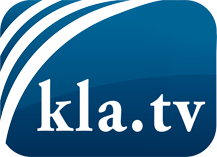 what the media should not keep silent about ...Little heard – by the people, for the people! ...regular News at www.kla.tv/enStay tuned – it’s worth it!Free subscription to our e-mail newsletter here: www.kla.tv/abo-enSecurity advice:Unfortunately countervoices are being censored and suppressed more and more. As long as we don't report according to the ideology and interests of the corporate media, we are constantly at risk, that pretexts will be found to shut down or harm Kla.TV.So join an internet-independent network today! Click here: www.kla.tv/vernetzung&lang=enLicence:    Creative Commons License with Attribution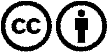 Spreading and reproducing is endorsed if Kla.TV if reference is made to source. No content may be presented out of context.
The use by state-funded institutions is prohibited without written permission from Kla.TV. Infraction will be legally prosecuted.